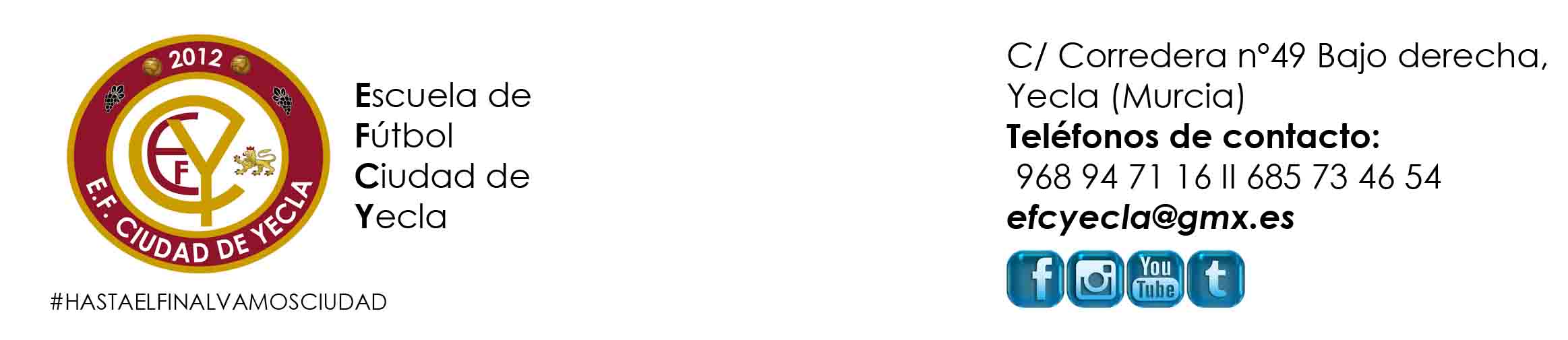 CRÓNICA. Partido clave para el devenir del campeonato entre 2 equipos de la parte alta de la tabla clasificatoria. Igualdad entre los dos equipos, que finalmente se llevó el gato al agua el equipo visitante, gracias a su acierto de cara a puerta.Fue superior el equipo Ciezano en intensidad, agresividad y actitud, y sobretodo, supo competir mejor que los vinotinto.Pudo meterse en el partido el equipo local, pero marró ocasiones claras de gol, como un libre indirecto dentro del área de Pablo, 2 remates  de cabeza claros a boca de gol de Javi Martínez y Cristian y un lanzamiento lejano de Pablo que pilló adelantado al guardameta, pero que supo rectificar de manera excelente.Categoría: Segunda InfantilJornada:16Rival:Bosco Cieza “A”Lugar del encuentro:Juan Palao Equipo de inicio:Fran, Pedro, Rubén, Javi Martínez, Pablo, Javi Cortés,  Izan, Díaz, Jorge López, Íker y Álex.También jugaron:Cristian, Felipe, Lidó, Adrián y Raul Martí Resultado final:0-3Observaciones: